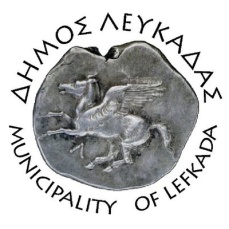 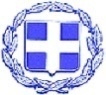 ΕΛΛΗΝΙΚΗ ΔΗΜΟΚΡΑΤΙΑ    ΔΗΜΟΣ ΛΕΥΚΑΔΑΣ  Λευκάδα 17/3/2023ΔΕΛΤΙΟ ΤΥΠΟΥΜε απόφαση της Οικονομικής Επιτροπής εγκρίθηκε η μελέτη, τα τεύχη δημοπράτησης και ο καθορισμός εκτέλεσης του έργου «Διάνοιξη Δρόμου 61 πόλης Νικιάνας δήμου Λευκάδας» με προϋπολογισμό 79.210,00€, και χρηματοδότηση από τις εισφορές του σχεδίου πόλης.Συγκεκριμένα προβλέπονται εργασίες διάνοιξης, της προβλεπόμενης από το σχέδιο πόλης Νικιάνας - Επισκόπου Δήμου Λευκάδας, «οδού 61», μήκους 105 μέτρων (από την αξονοδιασταύρωση Κ313 μέχρι την Κ299).Πιο αναλυτικά, θα πραγματοποιηθούν εργασίες γενικών εκσκαφών καθώς και επιχώσεων. Έχει κριθεί αναγκαίο ο εγκιβωτισμός της νέας οδού με τοιχίο εκατέρωθεν των ορίων προκειμένου να συγκρατείται είτε το επίχωμα της οδού, είτε το πρανές των παρακείμενων ιδιοκτησιών. Το τοιχίο θα είναι κυμαινόμενου ύψους από 90 έως 260 εκατοστά. Θα εκτελεστούν γενικές εργασίες εκσκαφών για την εξυγίανση του υπεδάφους, θα διαστρωθεί λιθορριπή και θα κατασκευαστεί επίχωμα. Τέλος, θα κατασκευαστεί νέο δίκτυο ύδρευσης που θα συνδεθεί με το υφιστάμενο δίκτυο, και θα τοποθετηθούν 5 φρεάτια παροχών. Στη συνέχεια θα πραγματοποιηθούν εργασίες οδοστρωσίας. Τέλος, θα πραγματοποιηθούν εργασίες ασφαλτικών.Ο δήμος Λευκάδας προχωρά μπροστά με έργα που βελτιώνουν την εικόνα του νησιού, την καθημερινότητα του πολίτη και δίνουν λύση στα προβλήματα που έρχονται από το παρελθόν.							ΑΠΟ ΤΟΝ ΔΗΜΟ ΛΕΥΚΑΔΑΣ